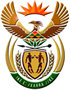 DEPARTMENT: PUBLIC ENTERPRISESREPUBLIC OF SOUTH AFRICANATIONAL ASSEMBLYQUESTION FOR WRITTEN REPLYQUESTION NO.: 885QUESTION:885.	Mr J R B Lorimer (DA) to ask the Minister of Public Enterprises:What (a) is the total number of incidents of (i) sexual harassment and (ii) sexual assault that were reported in his department (aa) in each of the past three financial years and (bb) since 1 April 2021, (b) number of cases (i) were opened and concluded, (ii) were withdrawn and (iii) remain open or pending based on the incidents and (c) sanctions were meted out against each person who was found guilty?	NW1066E	REPLY:DPE has a zero / No cases  (aa)  	there was zero reported in the past three financial years.(bb) 	there was zero reported since 1 April 2021.Number of cases opened and concluded:There was zero opened and concluded.There was zero withdrawn.Zero remained opened or pending based on incidences.(c) 	There was zero sanctions meted out on guilty findings.Remarks:      					Reply: Approved / Not ApprovedKgathatso Tlhakudi				P J Gordhan, MP		Director-General						       Minister 					 Date:					  		Date: